My highlights!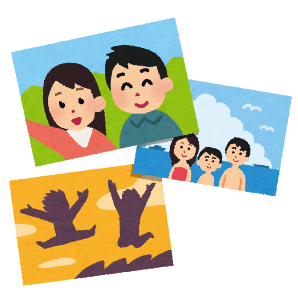 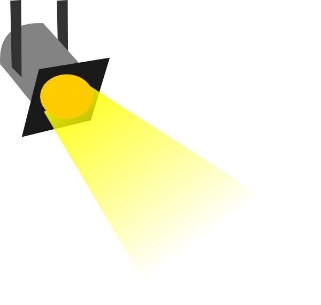 What were your friends’ highlights?__________________________________________________________________________________________________________________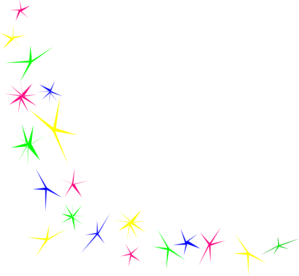 ___________________________________________________________________________________________________________________________________________________________________________Me too!Elementary schoolFirst yearSecond yearThird year